       ?АРАР                                                             № 106                                 РЕШЕНИЕ  «26»  ноябрь  2018 йыл                                                                          «26»  ноября  2018 год Об утверждении Положения об установлении порядка установки на многоквартирные дома указателей, содержащих сведения о наименовании улицы и номере дома, а также на иные дома, здания, сооружения на территории сельского поселения Яратовский  сельсовет муниципального района Баймакский район Республики БашкортостанВ соответствии с Федеральным законом от 6 октября 2003 г. № 131-ФЗ «Об общих принципах организации местного самоуправления в Российской Федерации», Федеральным законом от 05.04.2013 № 44-ФЗ «О контрактной системе в сфере закупок товаров, работ, услуг для обеспечения государственных и муниципальных нужд», ГОСТ Р 50597-93 «Автомобильные дороги и улицы. Требования к эксплуатационному состоянию, допустимому по условиям обеспечения безопасности дорожного движения», Совет сельского поселения Яратовский  сельсовет муниципального района Баймакский район Республики БашкортостанРЕШИЛ:1. Утвердить Положения об установлении порядка установки на многоквартирные дома указателей, содержащих сведения о наименовании  улицы и номере дома, а также  на  иные дома,  здания,  сооружения на территории сельского  поселения Яратовский  сельсовет  муниципального района Баймакский район Республики Башкортостан.2. Обнародовать настоящее решение на информационном стенде в здании администрации сельского поселения Яратовский сельсовет муниципального района Баймакский район Республики Башкортостан, а также на официальном сайте сельского поселения Яратовский сельсовет муниципального района Баймакский район Республики Башкортостан в информационно-телекоммуникационной сети «Интернет».3. Контроль за исполнением данного решения возложить на землеустроителя сельского поселения Яратовский сельсовет Валивой Д.Р.4.Настоящее решение вступает в силу со дня его обнародования.Глава сельского поселенияЯратовский сельсовет муниципальногоРайона Баймакский район РБ:                                    Янбердин И.Г.Утверждено решением Советасельского поселенияЯратовский сельсоветмуниципального районаБаймакский районРеспублики Башкортостан№ 107  от «26» ноября 2018 г.Положение «Об установлении порядка установки на многоквартирные дома указателей, содержащих сведения о наименовании улицы и номере дома, а также на иные дома, здания, сооружения на территории сельского поселения Яратовский сельсовет муниципального района Баймакский район Республики Башкортостан» 1. Термины и определенияВ настоящем Положении используются следующие термины и определения:1.1. Улица - поименованный градостроительный объект, обеспечивающий транспортные и пешеходные связи между жилыми районами, а также между жилыми районами и промышленными зонами, общественными центрами, кварталами, имеющий линейные фиксированные по всей длине границы, начало и окончание.1.2. Номерной знак - табличка с порядковым номером строения.1.3. Указатель улицы - табличка с наименованием (присвоенное наименование).1.4. Домовой знак - табличка с одновременным указанием порядкового номера строения и наименования улицы, переулка, площади и т.п. 2. Общие положения 2.1. Положение об организации установки указателей с названиями улиц и номерами домов на территории сельского поселения Яратовский сельсовет (далее - Положение) устанавливает единые и обязательные для исполнения нормы и требования в сфере организации освещения улиц и установки указателей с названиями улиц и номерами домов на территории сельского поселения Яратовский сельсовет муниципального района Баймакский район Республики Башкортостан.2.2. Организация установки указателей с названиями улиц и номерами домов на территории сельского поселения Яратовский сельсовет муниципального района Баймакский район Республики Башкортостан осуществляется в соответствии с Федеральным законом от 06.10.2003 N 131-ФЗ «Об общих принципах организации местного самоуправления в Российской Федерации»; Федеральным законом от 05.04.2013  N 44-ФЗ «О контрактной системе в сфере закупок товаров, работ, услуг для обеспечения государственных и муниципальных нужд»; ГОСТ Р 50597-93 «Автомобильные дороги и улицы. Требования к эксплуатационному состоянию, допустимому по условиям обеспечения безопасности дорожного движения» и другими нормативными правовыми актами, определяющими требования к установке указателей с названиями улиц и номерами домов на территории сельского поселения Яратовский  сельсовет муниципального района Баймакский район Республики Башкортостан. 3. Сфера правового регулирования и организация исполнения настоящего Положения 3.1. Положением регулируются организационно-правовые вопросы, финансовое и материально-техническое обеспечение содержания, текущего и капитального ремонта оборудования.3.2. Организацию работ по содержанию, текущему и капитальному ремонту объектов по установке указателей с названиями улиц и номерами домов на территории сельского поселения Яратовский сельсовет муниципального района Баймакский район Республики Башкортостан  осуществляют управляющие организации, собственники, владельцы или пользователи земельных участков, зданий, строений и сооружений, расположенных на территории сельского поселения Яратовский сельсовет муниципального района Баймакский район Республики Башкортостан. 4. Установка указателей с названиями улиц и номерами домов 4.1. Сооружения на территории сельского поселения Яратовский сельсовет муниципального района Баймакский район Республики Башкортостан должны быть оборудованы табличками с номерными знаками и указателями улиц, которые должны содержаться в чистоте и исправном состоянии и освещаться в темное время суток, а многоквартирные жилые здания, кроме того, должны иметь указатели номеров подъездов и квартир.4.2. Запрещается произвольное написание номеров и других указателей на фасадах зданий и сооружений, а также размещение на них домовых знаков, номерных знаков и указателей улиц, не соответствующих  настоящим Правилами.4.3. Ответственность за наличие, правильное размещение и содержание домовых знаков на фасадах зданий и сооружений несут соответственно:- в многоквартирных жилых домах - руководители управляющих организаций, товарищество собственников жилья, жилищно-строительный кооператив и собственники при непосредственном управлении;- на объектах капитального строительства, - собственники объектов;- на объектах муниципального хозяйства - соответствующие службы.4.4. Указатели наименования улицы, переулка, площади и пр., устанавливаемые на стенах зданий, расположенных на перекрестках с обеих сторон квартала, должны иметь стрелки, направленные от угла к середине квартала, с номерами крайних домов, расположенных в квартале.4.5. При переименовании улиц, переулков, проездов, площадей домовые знаки или указатели улиц или номерной знак должны быть заменены в течение квартала с момента выхода решения о переименовании.4.6. Указатель с обозначением наименования улицы и номера дома размещается на высоте от 2,5 до 3,5 метра от уровня земли на расстоянии не более 1 метра от угла зданий, имеющих четные номера, и с правой стороны фасада домов, имеющих нечетные номера. Если застройка улицы односторонняя, то указатель номера дома размещается последовательно.Указатель улицы представляет собой:- для многоэтажных жилых домов и других строений - металлическую пластинку (размером 300 x 900 мм). На белом фоне расположены буквы синего цвета;- для одноэтажных жилых домов и других строений - металлическую пластинку (размером 160 x 600 мм). На белом фоне расположены буквы и номер дома синего цвета.Примечание. Написание наименований улиц производится в строгом соответствии с наименованием их в решениях Совета сельского поселения Яратовский сельсовет муниципального района Баймакский район Республики Башкортостан.Наименование улицы должно быть полным, за исключением слов, обозначающих характер проездов: пр., пер., пл., туп., бульв. (за исключением слова "проспект").Порядковый номер одноименных улиц, переулков ставится в начале названия и пишется цифрой.Указатель номера дома представляет собой:- металлическую пластинку (квадрат размером 300 x 300 мм), на синем фоне которой расположены цифры белого цвета.4.7. Указатель номера подъезда и находящихся в нем квартир (размер 150 x 250 мм) размещается над входом в подъезд так, как позволяет архитектурное решение входа в здание. Однако в доме указатели должны быть размещены единообразно.4.8. Изготовление (реставрация, ремонт) и установка домовых знаков на фасадах зданий, домов, строений, сооружений, находящихся в собственности сельского поселения Яратовский сельсовет муниципального района Баймакский район Республики Башкортостан и принадлежащих гражданам на правах  собственности, осуществляются за счет средств бюджета сельского поселения Яратовский сельсовет муниципального района Баймакский район Республики Башкортостан, а в жилом и нежилом фонде - за счет средств собственников.Баш7ортостан Республика3ыны8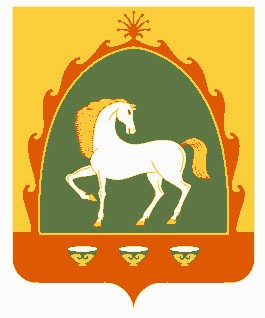 Байма7 районы  муниципаль районыны8Ярат ауыл советы ауыл бил2м23е Советы453658,Баш7ортостан Республика3ы,Байма7 районы, Ярат ауылы, №а7мар ур.,11Тел. 8(34751)4-65-35 Yrat-sp@yandex.ruСовет  сельского поселения Яратовский сельсовет муниципального района  Баймакский район Республики Башкортостан 453658,Республика Башкортостан,Баймакский  район, с.Яратово, ул. Сакмар,11Тел. 8(34751)4-65-35 Yrat-sp@yandex.ru